Registration Form    District III Fall MeetingMURDER on Main StreetAzalea Garden ClubThursday October 25, 2018                      Ramada Inn   2915 Highway 14   New Iberia, La 70560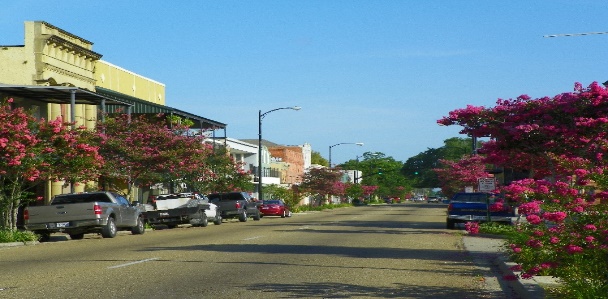 	Registration and lunch cost $30.00 per person       Registration deadline by Oct. 12, 2018Name ___________________________________________________________________________Address __________________________________________________________________________Phone _____________________   Email: _______________________________________________Garden Club ______________________________________________________________________Please Circle Those That ApplyPlease send completed registration forms and one check from your club made payable to Azalea Garden Club to Betty LeBlanc, 215 Country Club Drive, New Iberia, LA 70563. Questions? Contact Betty Leblanc at email:  betleblanc@bellsouth.net  337-364-9666 or Millie Comeaux: butterfly539023@bellsouth.net 337-519-2555Local ClubMemberClub PresidentDelegate/AlternateGuestLGCF, INCOfficerChairmanLife MemberPast PresidentDeep SouthOfficerChairmanLife MemberPast DSF PresidentNCCOfficerChairmanLife MemberPast NCC President